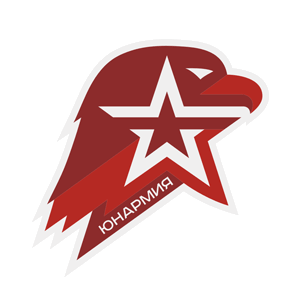                                        ПРИЕМ В ЧЛЕНЫ "ЮНАРМИИ"     Участниками Движения могут быть граждане (физические лица), 8-18 лет включительно, учреждения, клубы, объединения, а также юридические лица выразившие поддержку целям Движения и признающие Устав Движения.     Прием в члены Юнармии физических лиц осуществляется на основании письменного заявления гражданина о вступлении в ряды Юнармии с согласием его законных представителей (для несовершеннолетних членов).     Физические лица, достигшие 18-летнего возраста, подлежат автоматическому исключению из числа участников Движения. Вопрос о продлении участия в Движении в отношении таких лиц решается индивидуально Местным штабом.     Вступление в Движение юнармейских отрядов образовательных и других учреждений, клубов, объединений, осуществляется на основании коллективной заявки.    После оформления коллективной заявки, руководитель юнармейских отрядов образовательных и других учреждений, клубов, объединений подает ее в штаб Яйского муниципального отделения ВВПОД «ЮНАРМИЯ» (в печатном и электронном виде), а так же заявления на вступление в ряды Юнармии от каждого физического лица указанного в коллективной заявке.     Юридические лица (предприятия, коммерческие и некоммерческие организации, представители бизнеса) принимаются в Участники Движения по заявлению, поданному в штаб Местного отделения ВВПОД «ЮНАРМИЯ», в электронном виде.Дата, время и место проведения церемонии вступления в члены ВВПОД «ЮНАРМИЯ», определяет Штаб районного отделения.